	 											             				                            V Bratislave dňa: 22.05. 2019   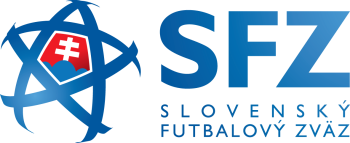 P O Z V Á N K Ana metodický seminár hlavných usporiadateľov, bezpečnostných manažérov a koordinátorov pre styk s fanúšikmi futbalových klubov FL a II. ligy s názvom „Bezpečnosť, komfort a komunikácia s fanúšikmi je naša priorita“. Seminár je z kapacitných dôvodov určený len pre 2 delegované osoby klubu Fortuna ligy a 1 osobu klubu 2. Ligy.  Účasť osôb je bezplatná (ubytovanie, stravovanie), účastníci si hradia len cestu tam a späť.Seminár sa uskutoční v dňoch:24. - 25. 06. 2019 (pondelok, utorok) v Hoteli SITNO, 966 02 Vyhne,  GPS: 48.504436,18.793356 s týmto programom:1. deň 24.06. 20191. 10:00-11:00 hod. Príchod a registrácia 2. 11:00 – 11:15 hod. Otvorenie  seminára 3. 11:15 – 11:45 hod. Prezentácia „bezpečnosť na futbalových štadiónoch/pyrotechnika/násilie“. 4. 11:45 – 13:00 hod. Prezentácia a diskusia odborníkov z praxe k novele zákona č. 1/2014 Z. z. JUDr. Žaneta Surmajová)5. 13:00 – 14:30 Obed a ubytovanie účastníkov 6. 14:30 – 15:15 Prezentácia „Prvá pomoc a zdravotnícke zabezpečenie na štadiónoch - FALCK“ 7. 15:15 – 15:30 Prestávka8. 15:30 – 16:00 Panel expertov – diskusia (modelové a praktické príklady/skúsenosti z praxe)9. 16:30 – 17:30 Panel expertov (delegáti NŠZ SFZ)10. 17:30 – 19:00 Riešenie praktických a modelových situácii v skupinách11. 19:00 – 20:00 ukončenie dňa a spoločná večera2. deň 25.06. 20191. 07:00 – 09:00 hod. Spoločné raňajky 2. 09:00 – 11:00 hod. Ukončenie seminára a odchod účastníkov	Veríme, že si Vaše povinnosti zariadite, tak, aby ste sa mohli nášho podujatia zúčastniť, za čo Vám vopred ďakujeme. 	V prílohe pozvánky nájdete záväznú prihlášku na seminár, ktorú je potrebné  vyplniť do 17. júna 2019 a zaslať na mail marek.majercak@futbalsfz.sk a kópiu na peter.france@futbalsfz.sk.	Tešíme sa na stretnutie s Vami.                      Jozef  K L I M E N T                                 	       Peter  F R A N C E                   generálny sekretár SFZ                         	bezpečnostný manažér SFZ